Solutions Guided NotesVocabulary:Solution examples - _______________________________________________________________________________________________________________________________________________________To create a solution ___________________________________________________________________What is meant by the phrase “likes dissolve likes”? __________________________________________________________________________________________________________________________________________________________________________________________________________________Example 1:   Lava lamps - what is the polarity of the two substances in the lamp?Example 2:  Oil and water.  Do they mix?What happens when food coloring is dropped on top of oil and water?Alcohols - ___________________________________________________________________________Unsaturated solution - ___________________________________________________________________________________________________________________________________________________________Saturated solution - _____________________________________________________________________________________________________________________________________________________________Supersaturated solution - _________________________________________________________________________________________________________________________________________________________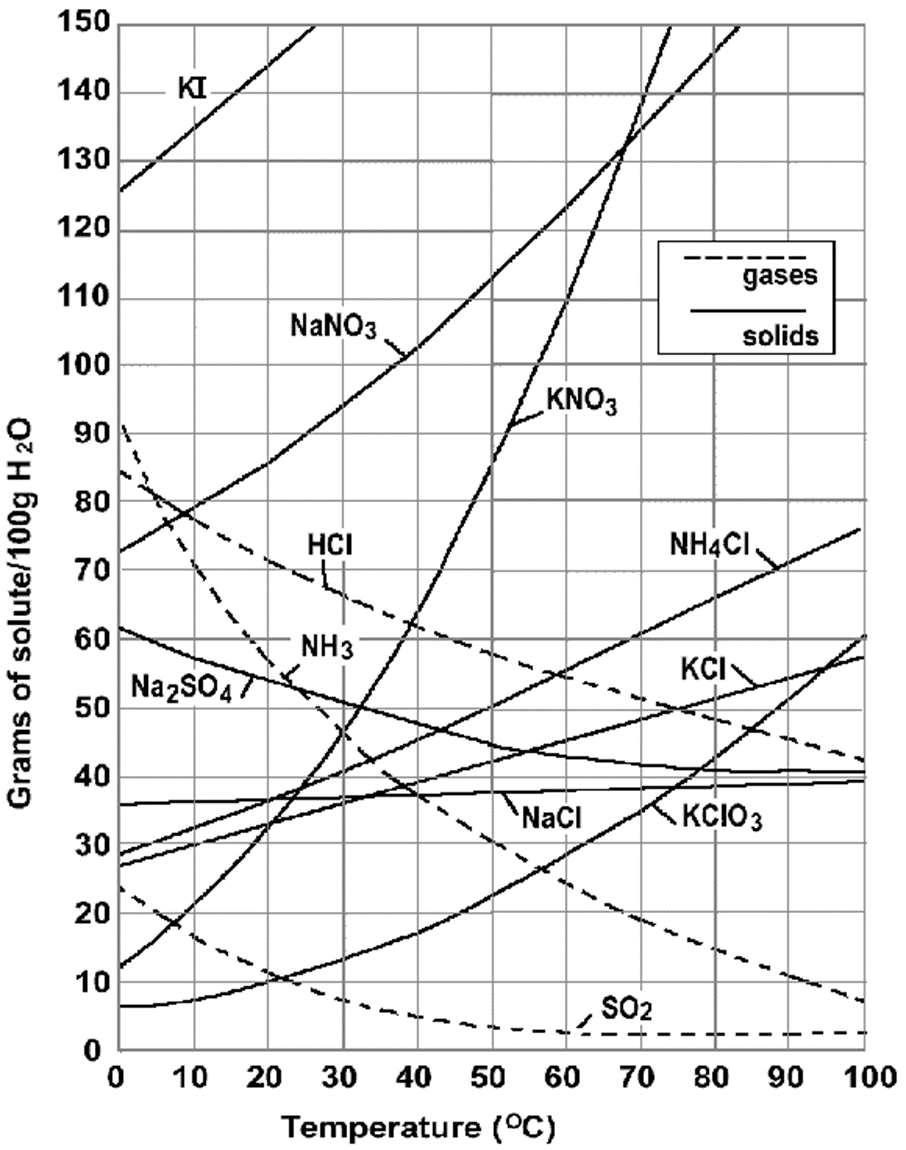 Solubility Curve A solution has 130 g of NaNO3 
in 100 g of water at 75oC.  Is the solution saturated, unsaturated, or supersaturated?  What about 95 g of KNO3 in 100g water at 50oC? How many grams of KCl would dissolve in 100g of water at 90oC? How many grams will dissolve in 200g of water?MolarityTo calculate the concentration of a solution:What is the molarity of a solution in which 67 g of NaCl are dissolved in 1 L of solution?How many grams of KNO3 should be used to prepare 2 L of a 1 M solution?How do you dilute a solution?_____________________________________________________________________________________________________________________________________________________Equation for dilutions:  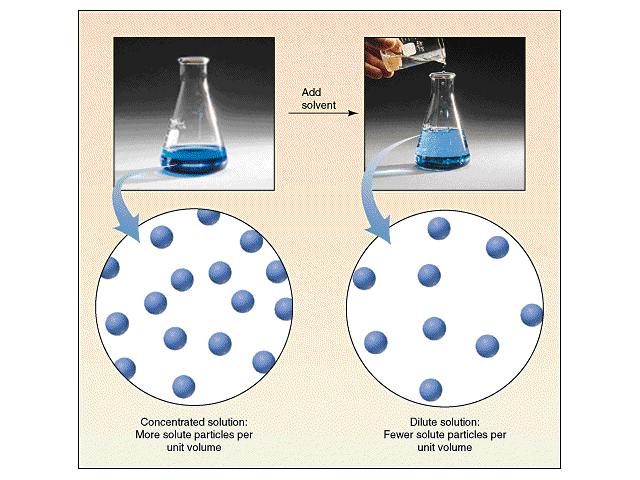 A chemist starts with 50.0 mL of a 0.40 M NaCl solution and dilutes it to 1000. mL. What is the concentration of NaCl in the new solution?If you dilute 175 mL of a 1.6 M solution of LiCl to 1.0 L, determine the new concentration of the solution.A chemist wants to make 500. mL of 0.050 M HCl by diluting a 6.0 M HCl solution. How much of that solution should be used?   SolutionSoluteSolventAqueous SolutionSolutionSoluteSolvent2 g of sugar dissolved into 100mL waterGold for jewelry has added Silver, Nickel, and Zinc to make it more durableJell-O consists of solid particles that were dissolved and then left suspended in waterNaCl (aq)Dissolving Ionic CompoundsDissolving Covalent CompoundsElectrolytesDissolving Covalent CompoundsSolubilityTemperaturePressureStirringSolute Size/Surface AreaSaturatedUnsaturatedSupersaturated